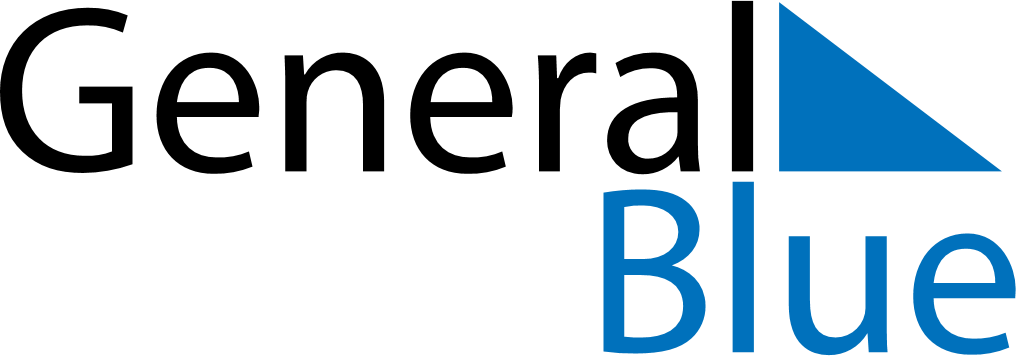 April 2030April 2030April 2030April 2030MexicoMexicoMexicoSundayMondayTuesdayWednesdayThursdayFridayFridaySaturday123455678910111212131415161718191920Maundy ThursdayGood FridayGood Friday2122232425262627282930